Lernen gestalten und begleiten
Bildungsplan 2016Klassen 9/10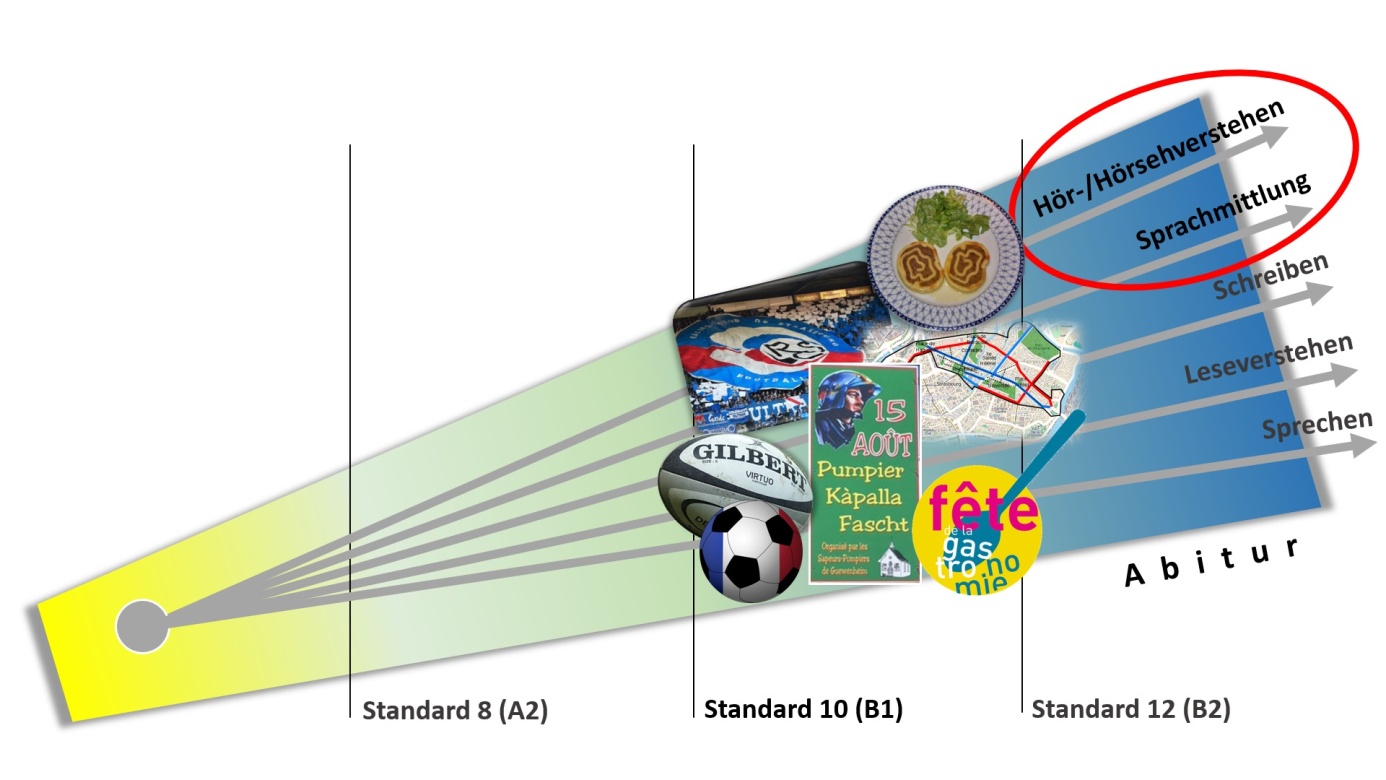 Les jeunes et le sport l’Académie du foot de NantesLe foot et l’espoir : des exemples de jeunes talentsHör- / Hörsehverstehen					Dezember 2018Bildnachweis: https://commons.wikimedia.org/wiki/File:USO-CAB_-_20131130_-_Ballon.jpg; Clément Bucco-Lechat [CC BY-SA 3.0 (https://creativecommons.org/licenses/by-sa/3.0)] (5. 3. 2019); https://commons.wikimedia.org/wiki/File:Racing_Club_de_Strasbourg_contre_Racing_Lens_d%C3%A9cembre_2016_.jpg; KOBI FRANCK [CC BY-SA 4.0 (https://creativecommons.org/licenses/by-sa/4.0)] (5. 3. 2019); https://commons.wikimedia.org/wiki/File:Football_France.png; TownDown [Attribution] (5. 3. 2019); https://commons.wikimedia.org/wiki/File:Logo_GASTRONOMIE_2014.jpg; Fdlg2014 [CC BY-SA 4.0 (https://creativecommons.org/licenses/by-sa/4.0)] (5. 3. 2019); https://commons.wikimedia.org/wiki/File:Fleischschnacka.JPG; Florival fr [CC BY-SA 3.0 (https://creativecommons.org/licenses/by-sa/3.0)] (5. 3. 2019); https://commons.wikimedia.org/wiki/File:Strasbourg_Neustadt.png; By Niko67000 [CC BY-SA 4.0  (https://creativecommons.org/licenses/by-sa/4.0)], from Wikimedia Commons (5. 3. 2019); Pumpier Kapalla Fascht: Pascal Gabriel (eigene Aufnahme)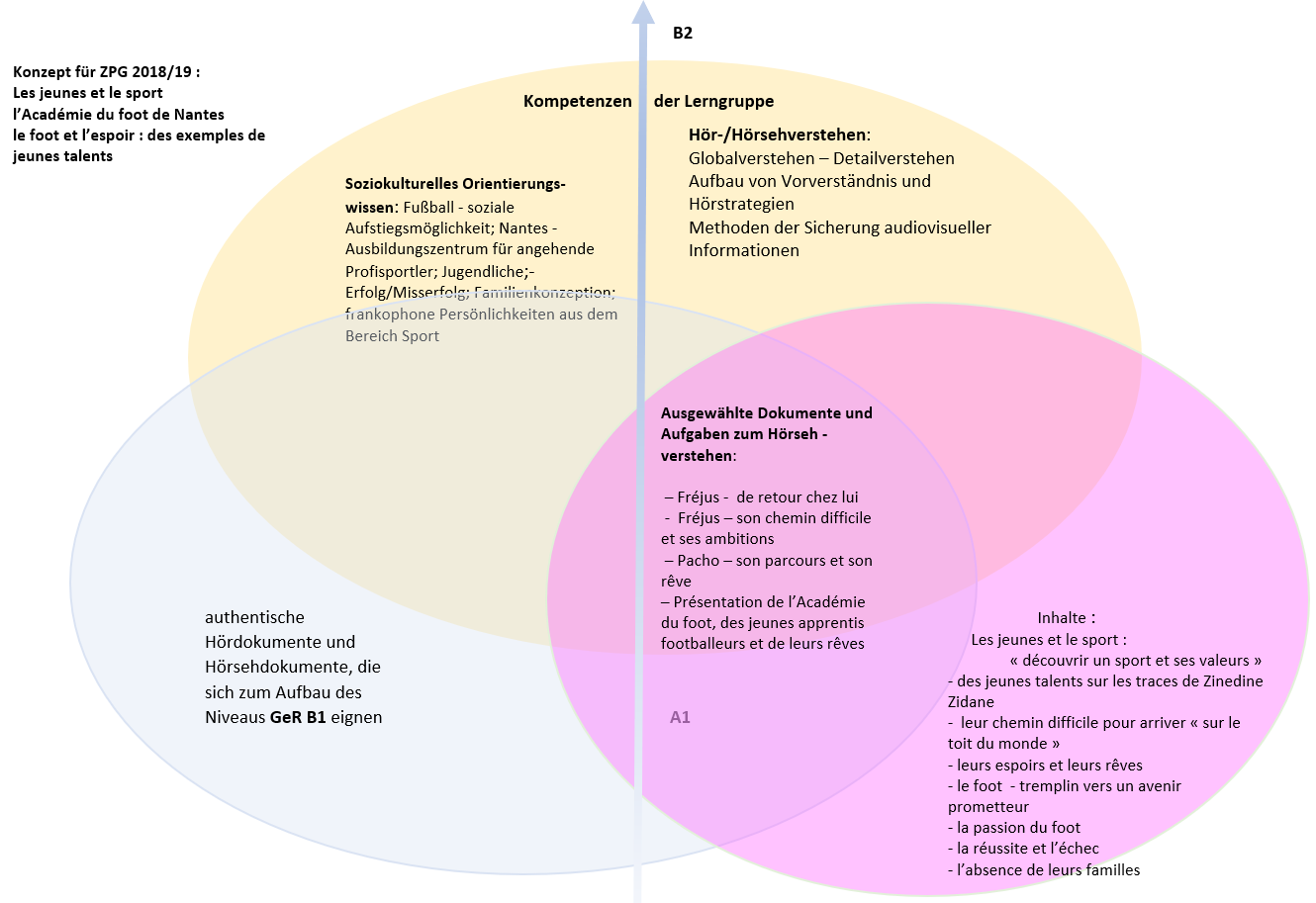 L’Académie du foot de Nantes -
aperçu thématique
Quelle: Bild: Dimitri Payet:
https://encrypted-tbn0.gstatic.com/images?q=
tbn:ANd9GcS0l9UdS-6pFlPmMI5IYv1ZgQ4Y5g3MhASMRXRvgUz9R4rM326APrésentation de l’Académie du foot, des jeunes apprentis footballeurs et de leurs rêvesLe coup d’envoi de la Coupe du monde de football 2018 a eu lieu le 14 juin 2018 en Russie. Trente-deux nations se sont affrontées pour tenter de succéder à l’Allemagne. C’était la 21e édition de cette compétition organisée par la FIFA qui réunit les meilleures sélections nationales. Comme le veut la tradition, c’est le pays d’accueil la Russie, qui a ouvert le bal, face à l’Arabie Saoudite. Deux ans après avoir perdu en finale de l’Euro, l’équipe de France s’est offert la deuxième coupe du monde de son histoire. Voici quelques citations des « Bleus » après avoir gagné la finale contre la Croatie le 15 juillet 2018 :Echauffement : Associez les extraits des citations des joueurs français à l'explication qui convient :Des joueurs de l’équipe de France servent de modèle à beaucoup de jeunes pour aller au bout de leurs rêves. Mais pour y arriver, c’est un chemin long et difficile …Voici quelques jeunes qui veulent aller sur les pas de leurs héros.Quatre jeunes apprentis footballeurs, qui ont tous connu des moments difficiles, entrent dans leur dernière année de formation. Ils ont dix mois pour voir le rêve qu’ils poursuivent depuis leur enfance. Dix mois de souffrances, d’efforts mais aussi de joies. Dix mois pour être recruté par un club d’élite et pour signer leur premier contrat pro. Regardez la séquence une première fois (sans prendre de notes)Puis reliez les photos avec les mots qui conviennent dans le tableau. Complétez la grille par les informations demandées (niveau plus élevé)II)Regardez la séquence une deuxième fois et répondez aux questions :I)	a)    Cochez la bonne réponse :D’après Zinédine Zidane, …
Les jeunes apprentis footballeurs disent :L a carrière de Zidane « ……………………………………………………………………………………………… »Cochez la bonne réponseComplétez le texte avec les éléments proposés : « 5 ans ont passé, on n’est plus que ………………………………… et on a tout ………….……………………….. pour ………………………....  A la fin de l’année, seuls  2 ou 3  d’entre nous vont …………………………… leur ……………………………………… : …………………… footballeur …………………………………….. »III)	Les quatre joueurs affirment : « C’est l’année la plus importante de notre vie ». Expliquez ce que les jeunes veulent dire par cela. Utilisez vos propres mots..........................................................................................................................................................................................................................................................................................................................................................................................................................................Maintenant, vous allez regarder encore d’autres séquences tirées d’un documentaire intitulé « l’Académie du foot de Nantes » et vous allez découvrir davantage de détails sur la vie de ces jeunes footballeurs. Après le visionnage, remplissez la grille avec toutes les informations que vous trouvez intéressantes ( informations supplémentaires).Ajoutez aussi vos questions, vos remarques et tout ce qui vous surprend. Pacho  - son parcours et  son rêveRegardez la séquence puis répondez aux questions.
Cochez la bonne réponse (deux réponses sont correctes)L’enfance de Pacho a été marquée par ….le manque d’éducation et la solitudele manque d’amour et la misèrela peur et la marginalisationune vie dans la rue sans toujours manger à sa faim 	Complétez la phrase.Pacho a eu de la chance parce que ……………………………………………………………………………………………………………………………………….Cochez la bonne réponse : Pacho a touché son premier ballonà l’école  maternelleà l’école élémentairedans un cours de sportComplétez la phrase :         Devenir pro, pour lui, cela veut dire…………………………………………………………………………………………Imaginez un dialogue entre Pacho et ses parents adoptifs dans lequel Pacho raconte son enfance et ses expériences en Colombie.Fréjus –son chemin difficile et ses ambitions Regardez la séquence et répondez aux questions suivantes : Cochez la bonne réponse D’après Didier Deschamps, les jeunes sont en contact avec leurs parentstous les 3 jourstoutes les 5 semainesune ou deux fois par semaine au téléphoneComplétez la phraseSelon Zinédine Zidane, c’est bien de passer des moments difficiles parce que  ……………………………………………………………………………………………………………………………………………..Nantes au petit matinCochez la bonne réponseFréjus est né en1976 19861996C’est sa2e année au club3e année au club6e année au clubComplétez la phrase en utilisant vos propres mots :Fréjus écoute la musique camerounaise pour …………………………………………………………………………………………………………………………………………………………………………………………………………………………………………………Vrai ou faux ? Cochez la bonne case.			            Vrai                     faux
Avant d’aller à Nantes, Fréjus a fait le tour du monde.					A 15 ans, il part faire des tests en Corée.						Après 13 mois, Il retourne au Cameroun. 						Puis il réussit à signer un contrat dans un club en Allemagne.				Cochez les bonnes réponses (3 réponses sont correctes)Fréjus quitte à nouveau le Cameroun pour passer un an en France, il partseulavec son frèresans papiersavec  45€ en poche   sans argentComplétez la phrase : Son nouvel objectif est de ………………………………………………………………………………………………………………………………………………………Cochez la bonne réponseFréjus quitte  le Cameroun pour… découvrir le  mondedevenir une starsortir sa famille de la pauvretéComplétez la phrase :Pour Fréjus, c’est très important de ………………………………………………………………………………………… Fréjus – de retour chez luiRegardez le début de la séquence  une première fois (jusqu’à 0 :19 :59 « Fréjus : « je suis très content d’être ici… ») et décrivez l’atmosphère lors du retour de Fréjus dans son village natal.Puis regardez la suite…et répondez aux questions :Complétez la phrase :Pour Fréjus, c’est très important d’être de retour chez lui parce que …………………………………………………………………………………………………………………………………………………………………………………………………………………………………………………………………………………………………………………………………………………………………………………………………………………………………………………………………………………………………………………………………………………………………………………………………………Cochez la bonne réponse.Fréjus a une grande sœurest plus âgé que sa sœura un petit frèreCochez les bonnes réponses (3 réponses sont correctes)Pendant la visite de sa maison, Fréjus montreson  ancienne chambredes trophéesle terrain de footson ancienne écoleses anciennes basketsson maillotComplétez la phrase :Son père attend de lui qu’il  …………………………………………………………………………………………………………................................ …………………………………………………………………………………………………………………………………………Complétez la phrase : Selon Fréjus, c’est le devoir de l’aîné de ……………………………………………………………………………………………………………………………………………………………………………………………………………………………………………………………………………………………….Complétez la phrase : Pour tous les jeunes du quartier, Fréjus                ……………………………………………………………………………………………………………………………………………….               ……………………………………………………………………………………………………………………………………….……….Ecrire un monologue intérieurVocabulaire thématiqueL’Académie du foot de Nantes – découvrir un sport et ses valeurs –
mögliche Anbindung an die LehrwerkeL’Académie du foot de Nantes (documentaire – 5 épisodes)Sujets/objectifs (inter-) culturels : découvrir un sport et ses valeurs - le football - tremplin vers un avenir prometteur ;  rêve et réalité ; intégration ;  la vie quotidienne des jeunes footballeurs ; objectifs (socio-)linguistiques : enrichir le lexique lié au foot ; enrichir le lexique des qualités et des défauts ; découvrir le vocabulaire familier Bezug zum Bildungsplan: 3.2.3. Funktionale kommunikative Kompetenz – Hör-/Hörsehverstehen: die Schülerinnen und Schüler können [ … ]aus authentischen Hör-Hörsehtexten die zentralen Informationen und dabei auch ausgewählte Einzelinformationen entnehmen. Authentische Filmsequenzen in den Hauptpunkten verstehen, deren Handlung im Wesentlichen durch Bild und Aktion getragen wird.« C’est une belle page qu’on a écrite pour la France »Les joueurs savaient qu'ils devaient donner du bonheur aux Français.« Le football  a un pouvoir énorme sur la société… voir tout ce peuple uni derrière une équipe. »Gagner c'est important, mais il faut toujours chercher à progresser.« On est conscient qu’on avait ce rôle-là, de rendre les gens heureux. »La victoire des Bleus est désormais inscrite dans l'histoire du football français.« être champion du monde, c’est envoyer un message pour faire encore mieux »Le football est plus qu'un sport, il joue un rôle important pour la cohésion d'un peuple.L’Académie du foot de Nantes – épisode 2 (0:00:00 – 00:01:32)Fréjus (00 :01:06)Dimitri (00:01:13)Pacho (00:01:19)Vincent (00:01:10)     Pacho     Vincent     Fréjus     Dimitributeur      défenseurgardienla Bretagne/bretonla Colombie/colombienle Cameroun/camerounaisl’île de la Réunion/réunionnaisFréjus(00:01:06)Dimitri(00:01:13)Pacho(00:01:19)Vincent(00:01:10)nomposte occupé par le joueurpays d’origine/pays natalinformations supplémen-taires …après avoir été formés  à l’Académie de Nantes… il y a une trentaine de jeunes qui font une carrière professionnelle. …après avoir été formés  à l’Académie de Nantes… il y a très peu de jeunes qui font une carrière professionnelle. …après avoir été formés  à l’Académie de Nantes… il y a pas mal de jeunes qui font une carrière professionnelle.Les jeunes arrivent au  centre de formation de Nantes à  l’âge de 10 ansLes jeunes arrivent au  centre de formation de Nantes à  l’âge de 15 ans Les jeunes arrivent au  centre de formation de Nantes à  l’âge de 18 ans professionnel – rêve – devenir – sacrifier – réussir – réaliser - 18l’Académie du foot de Nantes – épisode 1 – (0:03:01 – 00:04:31)l’Académie du foot de Nantes – épisode 2 (0:03:51 – 00:06:58)l’Académie du foot de Nantes – épisode 2 (0:19:00 – 0:25:24)Fréjus dans son pays natal au Cameroun – à Douala (00:24:08) Tard le soir, après avoir mangé et parlé en famille, le père de Fréjus songe à l’avenir de son fils …. Ecrivez le monologue du père
à ce moment-là. (00:24:58)Fréjus à la plage peu avant son retour en France… « Je me suis rechargé » - expliquez ce que Fréjus veut dire par là.Ecrivez le monologue intérieur
de Fréjus à ce moment-là.le foot - les joueurs – l’entraînementle foot - les joueurs – l’entraînementêtre/devenir joueur pro (fessionnel) devenir footballeur pro (fessionnel)passer pro (fessionnel ) (fam.)jouer dans l’équipe pro ;  accéder à la première équipeaccéder en finaleles amateurs  les professionnelsun joueur professionnel un apprenti footballeur les meilleurs joueursun match amical, gagner un match perdre un matchles spectateurs (m), les supporters (m)un maillot un salaire un sport d’équipe un ballon de footle gardien (de but) un arbitre  un attaquant un défenseur un but, marquer un but s’entraîner, l’entraîneur, le coach l’entraînement, la tribune ;  les gradins (m)le banc des remplaçants ;  le remplaçant un terrain de foot un staderemporter la Coupe du Mondela Coupe du monde, le championnat un carton rouge/un carton jaunele score finalla prolongation (souvent au pluriel : des prolongations)la mi-tempsle coup-francIl y a égalité – le tir au butle penaltyins Profilager wechselnins Finale kommenAuszubildender, LehrlingTrikot Gehalt MannschaftssportTorwart SchiedsrichterStürmer Verteidiger Tor, ein Tor schießentrainieren, der Trainer TrainingTribüne ; Zuschauerränge Ersatzbank ;  der Ersatzspieler Spielfeld syn. : gagnerEndstandVerlängerungHalbzeitFreistoßTorschussElfmeter(schuss)le foot - la carrière : faire carrière, réussir, atteindre son butle foot - la carrière : faire carrière, réussir, atteindre son butcompter sur qnavoir confiance en qnréussir qc ; réussir à faire qcse consacrer à qc /sacrifier tout pour réussir devenir solide mentalement et physiquement sortir professionnel (fam.)  faire une carrière professionnelle ; signer un contrat pro ; décrocher (fam.) un contrat                faire des essais ; des testsmarcher sur les traces de Zidane, … franchir beaucoup d’étapes gravir une dernière marche franchir un obstacle (Il faut) s’accrocher (fam.)  persévérerIl faut (avoir) de la discipline, de la rigueur (), de la santé, du talent, de l’intelligencetravailler bosser (fam.), faire un travail de fond, la préparation physiqueêtre en grande forme être fort, avoir une envie/une soif de réussirfaire des progrès, progresser, progresser énormémentavancer progressivement (progresser) mériter de réussirne pas (jamais) lâcher (fam.) abandonnerl’objectif est de … (+ Inf.)se concentrer sur/se focaliser surêtre ambitieux/seêtre doué/eun enfant prodige faire des prodiges tenir du prodige entrer dans la légendeun tremplin  une aide/ un soutienenvisager le pire ( prévoir)être performant la pression monteéchouer (un échec)atteindre ses butsprendre sa décisionêtre à l’aube de sa carrière professionnellela rivalitése respecter mutuellementêtre attiré par l’argent ne pas oublier ce qui est primordial : le plaisir de jouer, de progresser,  la passion du jeu ;  s’habituer à faire des effortsdes moments pleins d’émotions, un moment inoubliable (à ne jamais oublier), être fou de joieréaliser un rêve dépasser toutes les attentesse sentir à l’aise, libéré avoir des blessures  être blessé, provoquer qn, être expulsé un circuit professionnel  un parcours professionnelc’est galère de (fam.) (+Infinitiv)  c’est très difficile de…auf jdn. zählen, sich verlassen auf jdn. jdm. vertrauenetw. gelingen sich einer Sache widmen/alles opfern um … psychisch und physisch stabil/kräftig werden sich einen Vertrag angeln ; ergattern auf den Spuren von Zidane wandeln … viele Etappen meistern  ( « Il y a beaucoup d’étapes à franchir… ») die letzte Stufe erklimmen ein Hindernis überwinden durchhalten (syn.)Härte unbedingt siegen wollen, erfolgreich sein wollenvorankommen es verdienen, Erfolg zu habennicht (niemals) aufgeben  Ziel ehrgeizig seintalentiert seinWunderkind Wunder vollbringenan ein Wunder grenzenSprungbrettrechnen mit…Leistung (er)bringender Druck steigt versagen, nicht gelingenseine Ziele erreichenam Anfang seiner Karriere stehensich gegenseitig respektierenein unvergesslicher Momentverrückt vor Freude einen Traum wahr werden lassenalle Erwartungen übertreffensich wohl ; befreit fühlen Verletzungen habenjdn. des Platzes  verweisen; hinausstellen eine Profilaufbahnle foot - le manque…/l’absence da la famillele foot - le manque…/l’absence da la famillesortir sa famille de la pauvreté aider sa famille à bien vivrele manque d’amourquitter sa familleavoir des hauts et des basLes moments de doute, de peurdes moments très difficiles, le moral est au plus bas … aus der Armut führender Mangel an LiebeHochs und Tiefs/gute und schlechte Zeiten erlebenAugenblicke, Zeiten des Zweifels, der Angstdie Stimmung ist ganz untenle foot – se ressourcer ; retrouver « les siens », être en familleattendre qn avec impatienceaider les autresprier (la prière)se retrouver en famillese libérer du mondepuiser des forces auprès de sa famille/ se ressourcerse ressourcer ne pas laisser de place au doutela pension (retraite)s’endetter auprès de qnl’endettement (m.)jdn. ungeduldig erwartenbeten Kraft schöpfensyn.: revenir à ses sources, retrouver ses racines sich  auf etw. besinnenkeine Zweifel aufkommen lassendie Rentesich bei jdm. Verschuldendie Verschuldungle foot - l’écolele foot reste une priorité ; le foot garde la priorité sur l’école ; le foot joue un plus grand rôle que l’école ; le foot reste plus important que l’écolerater le bacréussir le bacredoubler une classeeine Klasse wiederholenle foot – les règles (cf. la charte du FC Nantes)ne pas être en retardle respect des équipements une  amende  Ausrüstung Geldstrafe ; Verwarnung (gebührenpflichtig)Materialthematische Schwerpunktemögliche Anknüpfung an Lehrwerkel’Académie du foot(VOF)épisode 1 (la présentation de l’Académie – cadence infernale)la rentrée au FC Nantes pour Pacho et ses copains – la préparation physique00:01 :00 – 00:03:00introduction –présentation du  centre de formation et des quatre garçons qui veulent devenir footballeurs pro (Fréjus  -  du Cameroun, Vincent  -  de Bretagne ; Pacho  - de Colombie, Dimitri  -  de la RéunionZinédine Zidane – sa carrière – « le rêve de nous tous »Deschamps – « il y a beaucoup d’étapes à franchir »00:03:00 – 00:06:00 - présentation de Pacho(vient de Colombie),sa vie quotidienne : le manque d’amour ; son enfance - vivre dans la rue/ne pas toujours manger à sa faim, la misère, est adopté par une famille merveilleuse vie plus facile en Francela préparation physique dans le centre de formation(Deschamps/Zidane)la vie dure/les efforts physiques/l’entraînement – la volonté ; la détermination d’y réussirl’ascenseur social, le chemin difficile pour y arriver…Klasse 9 :A plus! 4 (nouvelle édition)Unité 3 (p. 55 ff)  « Bienvenue sur le continent africain »le Sénégal ; le rôle du foot (et d’autres traditions) ; les Lions du Sénégal ; Didier Drogba (faire un portrait)Module E (p. 100) « Vive la diversité » ; le racisme ; (interview avec une jeune fille (Djenabou)  qui a gagné un concours de slam contre le racisme)Découvertes 4, série jaune (nouvelle édition) Unité 1, Atelier A  (p. 15) – comprendre un film -  Comme un lion Module 1 « la France – aller et retour » (p. 62) ; quitter son pays … l’absence de la famille …Klasse 10 : A plus ! Charnières ; Dossier D – Destination le Cameroun ; Volet 2 « Allez les Lions » Compréhension audiovisuelle (pp. 82-84) ; Témoignage d’un Camerounais  (p. 78/6 ) émission de radio( p. 84/5 + p. 109) Samuel Collardey : Comme un lion Sprachmittlung (p. 84) la carrière d’un/e joueur/se allemand/e(p. 86)  Gute Geschäfte (für die Aussicht, in einem großen europäischen Klub Fußball zu spielen, geben afrikanische Jugendliche alles auf: Statt im Stadion endet ihr Traum aber oftmals  auf der Straße)cf. Dossier A/Volet 2: (p. 18-19) « Raconte-moi ta cité »  vivre en banlieue en tant que jeune (pauvreté, chômage, violence – compréhension orale - micro-trottoir, p. 20/3)l’Académie de foot, épisode 2 : (dans la tourmente)00:03.57 – 00:07:10 (Didier Deschamps/Zinédine Zidane)Fréjus Etre loin de ses parents, son origine (camerounaise),sa vie quotidienne à Nantes,présentation de Fréjus (son parcours – tour du monde : en Corée, en Allemagne, puis en France),sa motivation (sortir sa famille  de la pauvreté)00:07:10 – 00:11:04(Desailly)Fréjusle rôle de l’écolele développement de sa personnalité (devenir solide mentalement et physiquement)00:17:23 – 00:25:00 (la fin) (+++)Fréjusses résultats à l’école (il a progressé, va avoir le bac ; « sa priorité ce n’est pas le bac, c’est le foot »)de retour  chez lui (ab 00 :19 :00)des vacances dans sa familleles attentes, les espoirs de sa famille (l’aîné a le devoir d’aider les autres !)leur chemin difficile… l’absence de la famille, des amis, l’éloignement des traditions/le manque de traditionsla vie quotidienne comme footballeurle rôle de l’écolesa famille, son pays natal, la façon d’y vivre, la force que sa famille lui donne(ambiance)un pays francophone, la vie au CamerounKlasse 9 :A plus! 4 (nouvelle édition)Unité 3 (p. 55 ff)  « Bienvenue sur le continent africain »le Sénégal ; le rôle du foot (et d’autres traditions) ; les Lions du Sénégal ; Didier Drogba (faire un portrait)Module E (p. 100) « Vive la diversité » ; le racisme ; (interview avec une jeune fille (Djenabou)  qui a gagné un concours de slam contre le racisme)Découvertes 4, série jaune (nouvelle édition) Unité 1, Atelier A  (p. 15) – comprendre un film -  Comme un lion Module 1 « la France – aller et retour » (p. 62) ; quitter son pays … l’absence de la famille …Klasse 10 : A plus ! Charnières ; Dossier D – Destination le Cameroun ; Volet 2 « Allez les Lions » Compréhension audiovisuelle (pp. 82-84) ; Témoignage d’un Camerounais  (p. 78/6 ) émission de radio( p. 84/5 + p. 109) Samuel Collardey : Comme un lion Sprachmittlung (p. 84) la carrière d’un/e joueur/se allemand/e(p. 86)  Gute Geschäfte (für die Aussicht, in einem großen europäischen Klub Fußball zu spielen, geben afrikanische Jugendliche alles auf: Statt im Stadion endet ihr Traum aber oftmals  auf der Straße)cf. Dossier A/Volet 2: (p. 18-19) « Raconte-moi ta cité »  vivre en banlieue en tant que jeune (pauvreté, chômage, violence – compréhension orale - micro-trottoir, p. 20/3)l’Académie du foot(VOF)épisode 3 (à couteaux tirés)00:16:30 – 00:21:28Vincent – le gardien de but – le « Breton » - a vécu une épreuve terrible – sa mère est malade – a une copine Stéphanie qui le soutient  l’amitié est très importante (Zidane : « on laisse la famille, les amis, …) – la stabilité,décrocher un contrat pro  la fierté 00:22:57Dimitriil s’entraîne de plus en plus avec les pros« est pris » pour jouer avec les pros (être fou de joie)le rôle de l’amitiéêtre avec qnla réussite ;  l’entraînement avec les prosparticiper à un match des prosKlasse 9 :A plus! 4 (nouvelle édition)Unité 3 (p. 55 ff)  « Bienvenue sur le continent africain »le Sénégal ; le rôle du foot (et d’autres traditions) ; les Lions du Sénégal ; Didier Drogba (faire un portrait)Module E (p. 100) « Vive la diversité » ; le racisme ; (interview avec une jeune fille (Djenabou)  qui a gagné un concours de slam contre le racisme)Découvertes 4, série jaune (nouvelle édition) Unité 1, Atelier A  (p. 15) – comprendre un film -  Comme un lion Module 1 « la France – aller et retour » (p. 62) ; quitter son pays … l’absence de la famille …Klasse 10 : A plus ! Charnières ; Dossier D – Destination le Cameroun ; Volet 2 « Allez les Lions » Compréhension audiovisuelle (pp. 82-84) ; Témoignage d’un Camerounais  (p. 78/6 ) émission de radio( p. 84/5 + p. 109) Samuel Collardey : Comme un lion Sprachmittlung (p. 84) la carrière d’un/e joueur/se allemand/e(p. 86)  Gute Geschäfte (für die Aussicht, in einem großen europäischen Klub Fußball zu spielen, geben afrikanische Jugendliche alles auf: Statt im Stadion endet ihr Traum aber oftmals  auf der Straße)cf. Dossier A/Volet 2: (p. 18-19) « Raconte-moi ta cité »  vivre en banlieue en tant que jeune (pauvreté, chômage, violence – compréhension orale - micro-trottoir, p. 20/3)l’Académie du foot(VOF)épisode 4la pression monte (une pression croissante)00:19:00le centre de formation – location géographique(assez loin du centre-ville ; il faut prendre le bus pour y aller ou passer le permis de conduire)Fréjus – passe son permis de conduire00:23:00Vincent – petite présentation,sa motivation – Lilian Thuram -  c’est au sujet de l’argentle centre de formationle côté financierla passion du foot/être passionné de footKlasse 9 :A plus! 4 (nouvelle édition)Unité 3 (p. 55 ff)  « Bienvenue sur le continent africain »le Sénégal ; le rôle du foot (et d’autres traditions) ; les Lions du Sénégal ; Didier Drogba (faire un portrait)Module E (p. 100) « Vive la diversité » ; le racisme ; (interview avec une jeune fille (Djenabou)  qui a gagné un concours de slam contre le racisme)Découvertes 4, série jaune (nouvelle édition) Unité 1, Atelier A  (p. 15) – comprendre un film -  Comme un lion Module 1 « la France – aller et retour » (p. 62) ; quitter son pays … l’absence de la famille …Klasse 10 : A plus ! Charnières ; Dossier D – Destination le Cameroun ; Volet 2 « Allez les Lions » Compréhension audiovisuelle (pp. 82-84) ; Témoignage d’un Camerounais  (p. 78/6 ) émission de radio( p. 84/5 + p. 109) Samuel Collardey : Comme un lion Sprachmittlung (p. 84) la carrière d’un/e joueur/se allemand/e(p. 86)  Gute Geschäfte (für die Aussicht, in einem großen europäischen Klub Fußball zu spielen, geben afrikanische Jugendliche alles auf: Statt im Stadion endet ihr Traum aber oftmals  auf der Straße)cf. Dossier A/Volet 2: (p. 18-19) « Raconte-moi ta cité »  vivre en banlieue en tant que jeune (pauvreté, chômage, violence – compréhension orale - micro-trottoir, p. 20/3)l’Académie du foot(VOF)épisode 5 (qui va signer pro ?)qui de Pacho, Fréjus, Dimitri et Vincent va réaliser son rêve – qui va signer pro ?00:00:00 – 00:04:47présentation des 4 jeunes joueurs ; l’histoire de Zidane ; Dimitri Payet – vivre un conte de fée (marque son premier but dans un match important avec les pros)00:18:37 – 00:25:00 (la fin)Vincentsa priorité – c’est de rester à Nantesson premier contrat (il signe pro), son premier maillot (personnel) ;à la fin – les perspectives des autres joueurs (Pacho, Fréjus, Dimitri)les 4 jeunes – la réussite de Dimitriles objectifs (atteindre ses buts)Vincent et son premier contrat proses émotionsqui va signer pro ?Klasse 9 :A plus! 4 (nouvelle édition)Unité 3 (p. 55 ff)  « Bienvenue sur le continent africain »le Sénégal ; le rôle du foot (et d’autres traditions) ; les Lions du Sénégal ; Didier Drogba (faire un portrait)Module E (p. 100) « Vive la diversité » ; le racisme ; (interview avec une jeune fille (Djenabou)  qui a gagné un concours de slam contre le racisme)Découvertes 4, série jaune (nouvelle édition) Unité 1, Atelier A  (p. 15) – comprendre un film -  Comme un lion Module 1 « la France – aller et retour » (p. 62) ; quitter son pays … l’absence de la famille …Klasse 10 : A plus ! Charnières ; Dossier D – Destination le Cameroun ; Volet 2 « Allez les Lions » Compréhension audiovisuelle (pp. 82-84) ; Témoignage d’un Camerounais  (p. 78/6 ) émission de radio( p. 84/5 + p. 109) Samuel Collardey : Comme un lion Sprachmittlung (p. 84) la carrière d’un/e joueur/se allemand/e(p. 86)  Gute Geschäfte (für die Aussicht, in einem großen europäischen Klub Fußball zu spielen, geben afrikanische Jugendliche alles auf: Statt im Stadion endet ihr Traum aber oftmals  auf der Straße)cf. Dossier A/Volet 2: (p. 18-19) « Raconte-moi ta cité »  vivre en banlieue en tant que jeune (pauvreté, chômage, violence – compréhension orale - micro-trottoir, p. 20/3)